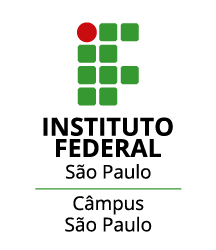 INSCRIÇÃO DO PROGRAMA AUXÍLIO PERMANÊNCIA (PAP)ANEXO IV DECLARAÇÃO DE RENDA – AJUDA DE CUSTO ALUNO(A)/ OUTRO MEMBRO    FAMILIAREu, _____________________________________________________abaixo-assinado(a), de nacionalidade_______________________, nascido(a) em	____/____/_______, no município de _________________,   no   estado   de_________________________,   filho(a) de_________________________________________  e de ___________________________________________, residente e domiciliado(a) na Rua_____________________________________________________, portador(a) do RG________________________________	e do CPF ___________________________, DECLARO, sob	as penas da Lei(*), que recebo ajuda de custo do(a) meu/minha ______________________________________________ no valor de R$_____________	.São Paulo, ______ de _______________ de _____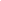 